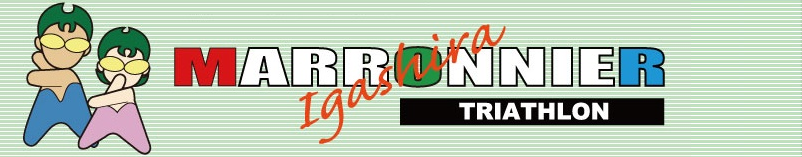 期　　日：２０２４年７月７日（日）（雨天決行）※天候によりコース変更等の場合あり場　　所：栃木県真岡市下籠谷９９　井頭公園内特設コース競技内容：水泳 ７５０ｍ・自転車 ２０ｋｍ弱・ラン ５ｋｍ合計   約２５．７５ｋｍ （スプリントディスタンス）主　　催：一般社団法人栃木県トライアスロン協会（ＴＴｒＡ）主　　管：マロニエトライアスロン大会 ｉｎ 井頭実行委員会後　　援：真岡市・公益財団法人栃木県スポーツ協会協　　力：井頭公園管理事務所・サトーカメラ株式会社・宇都宮村上塾宮塚英也スポーツ研究所・ＵＶＡ・宇都宮スポーツの街づくり応援団募集定員：１６歳以上の健康な男女１５０名※２０２４年１２月３１日現在で１６歳以上の男女申込方法：２０２４年６月１8日 （ 火 ） 迄にスポーツエントリーからお申し込みください。 　※返金については、別添・【大会日程・競技説明・注意事項】※４注意事項「権利の放棄、免責、賠償事項（誓約書）」※９をご参照ください。参 加 料：一般１４０００円　ＪＴＵ 登録者１２０００円　（参加記念品・傷害保険料等を含む）　問合せ先：〒３２３－０８２２　栃木県小山市駅南町６‐１６－１１　伴方マロニエトライアスロン実行委員会 電話０９０－４８２０－７７３２（伴）   FAX０２８５－２７－８１６８E-mail：postmaster＠marronnier.net  大会ホームページ http://marronnier.net【大会日程・競技説明・注意事項】１大会日程   ２０２４年７月７日　日曜日    　◎　５：００～６：２０　参加者受付   　 ◎　６：３０～６：４０　競技説明   　 ◎　７：００　　　　　　スタート  　  ◎　８：３０　　　　　　競技終了　　　◎　９：１０　　　　　　表彰式２競技説明○共通事項    ・この大会は大会に関するすべての人の「安全」を最優先します。    ・大会コース内は一般入場者の立入制限がありません（大会への協力は求めますが強制はできません）    ・この為競技には参加者自らの責任において、接触事故等の防止に最大限の注意を払って下さい。    ・ＪＴＵ競技規則に準じ、一部にローカルルールを適用します。    　また年齢についても規則に準じ、開催年の１２月３１日現在として計算いたします。○スイム競技・スタートはプール内に入水しスタート位置から、スタートの合図とともにいっせいにスタートします。    ・公園内プール一周２５０m を ３周回します。    ・周回確認は参加者が自ら行いフィニッシュします。    ・水中で立ち止まる事は良いですが、歩行は禁止します。    ・ウエットスーツの着用は自由です。  ○バイク競技    ・トランジションはオープン５時００分、クローズ６時４０分（時間厳守） ・公園内道路一周４km弱のコースを５周回。20㎞弱となります。    ・バイク競技は午前８時１０分をもって終了します。    ・周回確認のため、各自サイクルコンピューター(スマホ等可)を装着してください。     ・硬質ヘルメットの着用を義務付けます。非着用者は参加できません。    ・トランジッションエリア内は乗車を禁止します。また選手及び役員以外は立ち入りを禁止します。    ・合流ゾーン等、一部区間を危険防止のため追い越し禁止とします。    ・使用する自転車はロードレーサー等スポーツ車に限定します。    ・大会当日検車を行いませんが、参加者の責任においてもよく整備し、泥除け・スタンド等危険な物は取り外して下さい。・フラッシュライトなどのライト類及びテールライト等も取り外してください。    ・バイク用エイドステーションは設けないので、各自ボトル（ペットボトルの使用は禁止）に飲料水を用意して下さい。  ○ラン競技    ・公園内道路一周２.５km のコースを２周回。    ・周回確認は参加者が各自行い、フィニッシュします。    ・競技は午前８時３０分をもって終了します。○特に禁止事項·トランジション内での撮影は一切禁止いたします。·バイクでのペットボトルの使用は禁止（見かけた際は外させていただきます。）·撮影機器の装着禁止（GoPro、カメラ等）その他撮影機材の装着を禁止いたします。·上記の他、バイク走行時の撮影行為を禁止いたします。また動画ライブ配信についても禁止いたします。３表　　彰    ○男子１位から３位、女子１位から３位。○前記１位から３位を除いた、男女別５歳刻み年代１位。○全員に対する表彰状はホームページからダウンロードとなります。リザルトも同様です。４注意事項    ○大会競技規則及び競技役員の指示に従わない場合失格とします。    ○トライアスロンは個人競技です、あらゆるサポート、介助等は失格となりますのでご注意ください。    ○大会当日、悪天候等競技の開催が不可能または、競技内容が変更となる場合があります、ご承知願います。また、この場合参加料の返還はいたしません。　    ○大会成績表は後日郵送致しませんので必要な方はホームページ上でご確認ください。５公式代走について  　申込者本人がレースに参加できなくなった場合、その出場権を他の人に譲ることを公式に認めるものです。この手続きを経ずに、勝手に代走することは、重大なルール違反です。万一の場合の保険の問題も発生しますので、絶対におやめ下さい。発覚すれば通常、重い制裁（本大会失格に加えて、年間出場停止処分など）が科されます。〇代走者は、①２０２４年度JTU会員証（２０２４年度会費振込証のコピー、スマホの登録画面提示等２０２４年度会員を証明できるものでも可）②手数料１０００円③申込者署名の代走許可申請書（署名若しくは記名押印）の提出が必要です。    　 代走受付は当日朝、受付にて承ります。なお必ず事前に事務局あて電話・メール等でお知らせ頂くことが必要です。    　　　〇代走許可申請書.pdfはマロニエトライアスロンのホームページからダウンロードして下さい。 権利の放棄、免責、賠償事項（誓約書）私はマロニエトライアスロン大会への参加にあたり下記のことを誓います。　　　　　　　　　　　　　　　　　　　　　　　　レースNo　　　　　　　　　　　　　　　　　　　　　　　　　　　　　　　　氏　　名　　　　　　　　　　1.　私はマロニエトライアスロン大会（以下マロニエ大会と略す）及び主催者が設けたすべての規約、規則、指示を遵守することを誓います。2.　私はマロニエ大会、および付帯するあらゆる行事において、私個人の所有物および競技用具についてすべての責任を負います。3.　私はマロニエ大会に向けて十分トレーニングを積み健康であること、また、レースに向けての体調が十分であることが医師によって確認されていることを誓います。4.　私はマロニエ大会中に負傷、事故、病気等と判断された場合に、医療スタッフが適切と思われるあらゆる処置を受けることに同意します。5.　私はマロニエ大会にかかわる広報物、報道・情報・放送メディアにおいて、私の写真が使用されることを認めます。6.　私はマロニエ大会、およびこれに付帯する行事において、開催期間中に引き起こった負傷、これに起因する後遺症あるいは死亡した場合において、その原因の如何を問わず、マロニエ大会に関連する、大会実行委員会、警察警備関係者、大会関係者、ボランティア、従業員、スポンサー、オフィシャル、制限されたエリア内にいるすべての関係者、広告者、大会実施のために場所を提供する所有者および貸借人、その職員、従業員などに対する責任、権利、賠償請求の一切を放棄することを誓います。また私自身、私の代理人、相続人、近親者が私の被った損害に関して一切の賠償請求、訴訟、弁護士費用の請求を行わないことを誓います。7.　私はマロニエ大会競技中、およびこれに付帯する行事すべてにおいて発生した、あらゆる損失、負債、損害について、一切の費用を請求いたしません。8.　私はマロニエ大会競技中、およびこれに付帯する行事すべてにおいて、負傷、死亡、あるいは所有物の紛失・破損については、大会主催者にその責任の追求をしません。9.　私は風、嵐、雨等の気象状況、競技環境の悪化により大会が中止、あるいは競技部分が変更になることを認めます。また大会参加に要した一切の費用の請求を致しません。私はトライアスロンが危険的要素をもち、負傷、死亡、あるいは所有物の破損のおそれがあることを理解するとともに認めます。私は上の権利の放棄、免責、賠償の放棄は、開催行政地域の法律が優先され、すべてにおいて法的な力と拘束力が働くことを認めます。私（および未成年者の場合はその保護者）は権利の放棄、免責、賠償事項を自分自身で読み、補償を含めた大会の内容を理解した上で署名しました。本大会の応募書類のすべてが真実かつ正確であることを誓います。